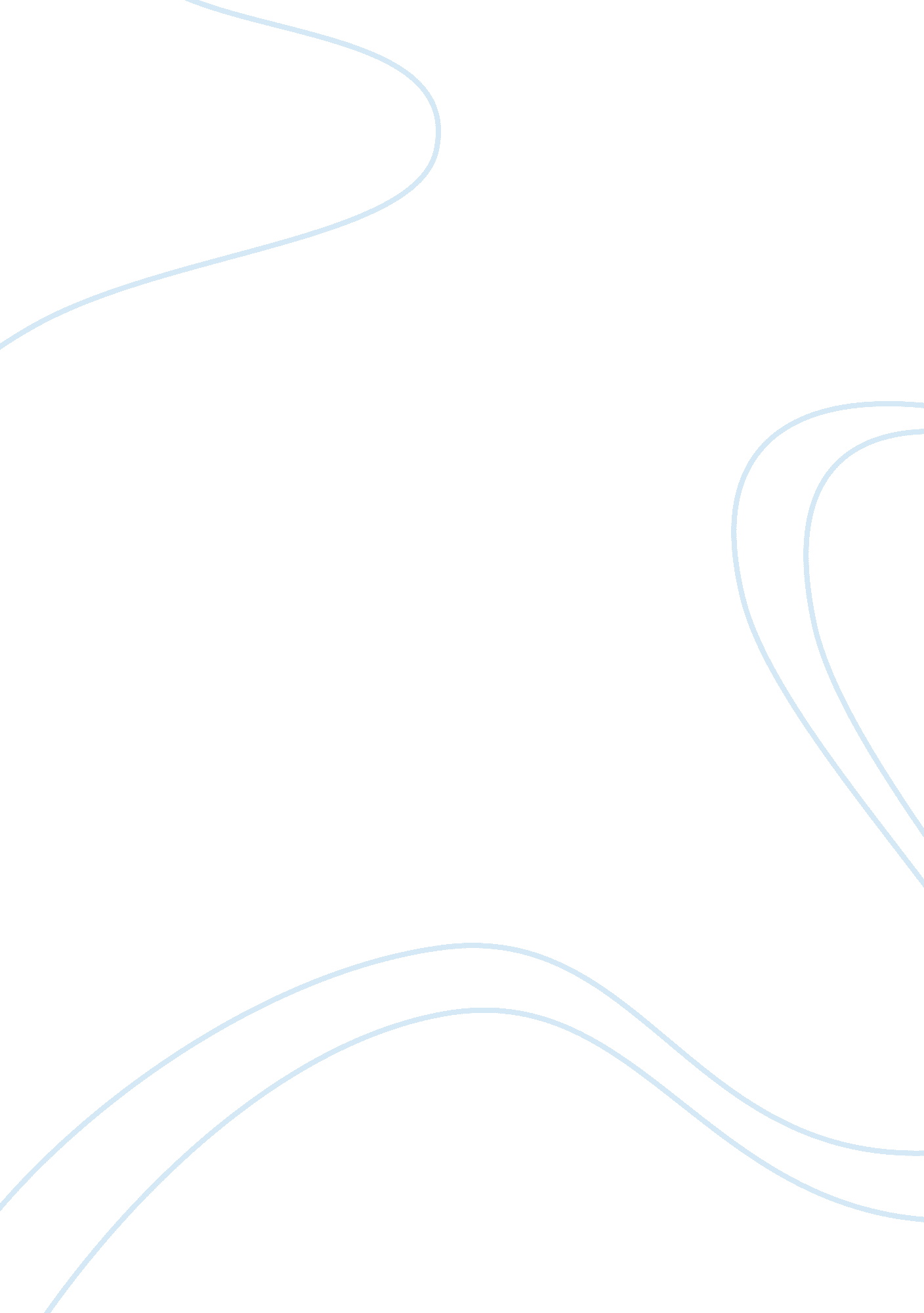 Transcript of character analysis (thank you, ma`am): overview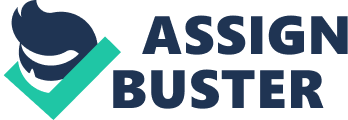 Main Character She is the main character of this story, because the whole story is centered around her and her journey with the secondary character, Roger, after he tries to steal her purse. Physical Description Mrs. Luella Bates Washington Jones is a large african american woman with dark skin and hair. Slung across her shoulder is a very large purse in which she carries everything she would ever need. Mrs. Luella Bates Washington Jones by Isabelle Pozas 8-1 ... Round This character is a round character because the author tells us quite about the type of person she is through her actions, like how she told Roger to go wash his face and how she wanted to help him instead of turn him in to the police; we find out that she is very kindhearted. We find out a lot about the house where she lives, the type offoodshe eats, and how she had some sort of troubled past as a young person. ... Static She character is a static character because herpersonalitydoes not change very much throughout the story. Her goal to teach Roger a lesson and help him become a better person is in place the entire story. ... Protagonist Thank You, Ma'amCharacter AnalysisMrs. Luella Bates Washington Jones is the protagonist of the story because the whole story is about her, and although it is told in third person, it sort of tells the story from her perspective. She did not react the way I was expecting her to react when Roger tried to steal her purse; instead of turning him in to the police, she genuinely tried to help him. This character also had a troubled life as a young person, and she did not want Roger to make the same mistakes. This character intrigues me because... Emotional Description This character has a very kind heart. She does not want to turn Roger in, but she actually wants to help him and prevent him from making the same mistakes she did. She is very trusting with Roger when she leaves him alone in the room with her purse. This character was very generous to Roger, and she did not expect anything in retur 